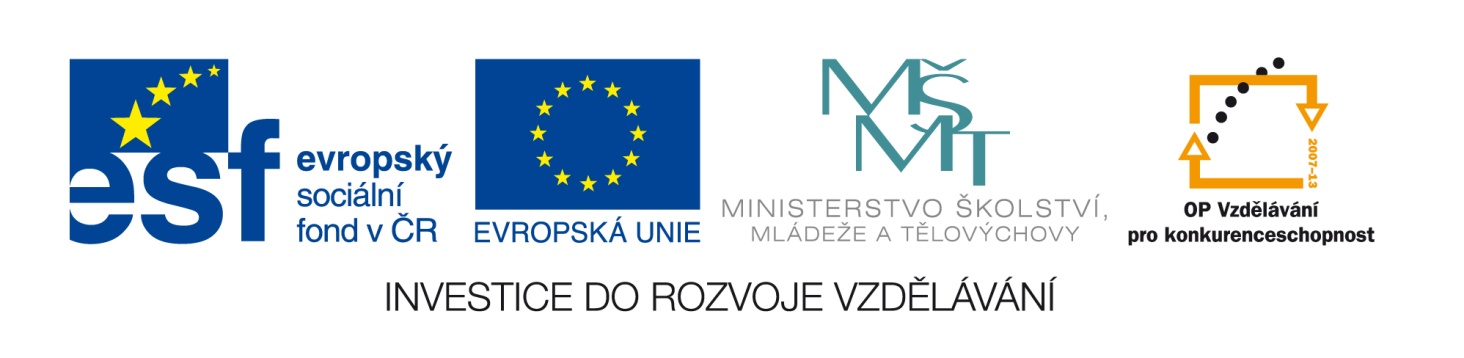 Výukový materiál zpracován v rámci projektu EU peníze školámRegistrační číslo projektu: CZ.1.07/1.4.00/21.28522 úlohy z turistických stezekpředstav si a namalujZnačkování turistické cesty	Se značením cest pro turisty se u nás začalo v roce 1888. V pásovém označení se používají čtyři barvy – červená, modrá, zelená a žlutá.	Před dvojicí značkařů stál úkol: vyznačit turistickou cestu od Lesního mlýna přes Býčí vrch do Borské Lhoty. Podle mapy zjistili a prohlédnutím v terénu si ověřili, že od Lesního mlýna vedou na Býčí vrch tři vhodné stezky a z Býčího vrchu do Borské Lhoty čtyři.	Kolika způsoby je možno zvolit trasu této turistické cesty a pak označit uvedenými barvami?Návrh prodloužení turistických cest	Chlapec si zapsal pro okolí svého bydliště turistické značené cesty podle význačných míst, kterými procházejí:ČERVENÁ: Úvoz (Ú) – Alej (A) – Lhota (L) – Zářečí (Z)MODRÁ: Strž (S) – Zářečí (Z)ZELENÁ: Alej (A) – Tvrz (T) – Strž (S)ŽLUTÁ: Hrušov (H) – Úvoz (Ú) – Tvrz (T) – Zářečí (Z)	Načrtněte schematický plánek uvedených turistických cest; cesty se kříží (popř. na sebe navazují) jen v místech, která mají názvy, jež si chlapec poznamenal. Žádné dvě cesty nemají společný úsek.a) Z kterého místa lze přímo dojít bez průchodu jiným místem s uvedeným názvem do největšího počtu míst, která se v popisu cest uvádějí?b) Navrhněte prodloužení některé ze značených cest (při zachování výše uvedených podmínek o křížení a navazování na sebe a při nevytvoření společných úseků různých cest), aby bylo možno z místa nalezeného v a) dojít přímo bez průchodu jiným místem, které si chlapec poznamenal, do každého ze zbývajících šesti míst s uvedenými názvy. Předpokládejte, že uskutečnění návrhu neznemožňuje např. řeka, prudká strmá stráň apod.řešeníZnačkování turistické cestyLM         BV … 3 cestyod BL … výběr 1 ze 4 stezek          možných tras je 3 . 4 = 12 – z nich musíme vybrat jedinou – 4 různá hlediska:délka cesty, stoupání a klesání, malebnost okolí a pohledy do krajiny, cesta lesem či otevřenou krajinouKdyby značkaři chtěli použít pro úsek LM – BV libovolnou ze 4 barev a totéž provést nezávisle i v úseku BV – BL, pak by pro obarvení vybrané turistické trasy bylo 4 . 4 = 16 možností.Navíc ale na 12 trasách, takže možností je celkem 12 . 16 = 192.Návrh prodloužení turistických cestNačrtněte schematický plánek cest. Např.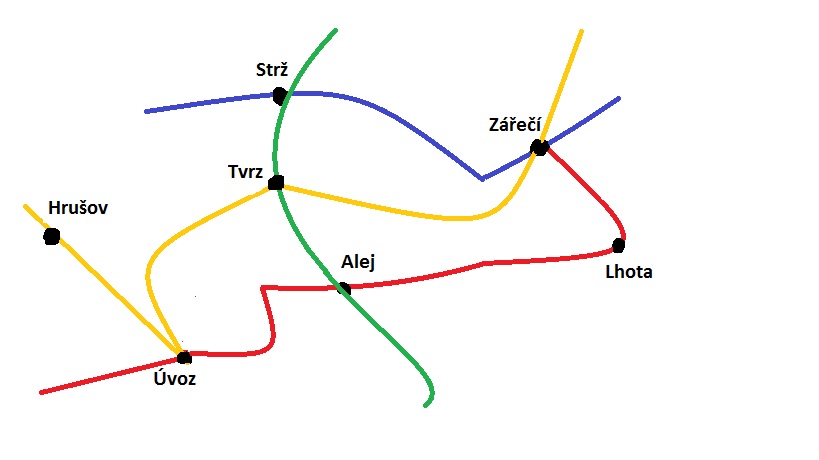 a) Nejen z plánku, ale i ze zápisu cest podle míst, kterými procházejí, je vidět, že do největšího počtu míst – do 4. lze dojít z Tvrze.b) Lze prodloužit modrou cestu o část Strž – Hrušov – Tvrz – Lhota. Není uvedena podmínka, že žádná ze značených cest nesmí procházet dvakrát týmž místem, a proto další možností je také prodloužení žluté cesty Hrušov – Tvrz – Lhota a zelené cesty Strž – Hrušov – Tvrz – Lhota.Zdroj:MÍDA, J. Díváme se kolem sebe. Kopa matematických úloh pro žáky ZŠ a nižších tříd víceletých gymnázií. Praha: Prometheus, 1995. ISBN 80-85849-67-4Autorem materiálu a všech jeho částí, není-li uvedeno jinak, je Klára Křížová.Šablona:         III/2č. materiálu:VY_32_INOVACE_257 Jméno autora:Klára KřížováTřída/ročník:VI. – IX.       Datum vytvoření:1. 7. 2013Vzdělávací oblast:Matematika a její aplikaceTematická oblast:Logické úlohyPředmět:MatematikaVýstižný popis způsobu využití, případně metodické pokyny:dva jednoduché příklady z turistiky s řešením, k jejich vyřešení stačí úvaha a náčrtekKlíčová slova:logické řešení, náčrtek Druh učebního materiálu:pracovní list